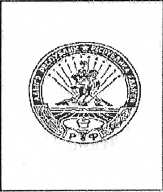 РЕСПУБЛИКА АДЫГЕЯ МУНИЦИПАЛЬНОЕ ОБРАЗОВАНИЕ «ХОДЗИНСКОЕ СЕЛЬСКОЕ ПОСЕЛЕНИЕ»385438 а. Ходзь, ул. Краснотябрьская , 104АДЫГЭ РЕСПУБЛИК МУНИЦИПАЛЬНЭ ГЪЭПСЫЮЭ ЗШЭ «ФЭДЗ КЪОДЖЭ ПСЭУП1»385438 къ. Фэдз, Краснооктябрьска иур №104385438, а. Ходзь, ул. Краснооктябрьская, 104, Кошехабльский район, Республика Адыгеятел.факс: 8(87770) 9-67-40 E-mail: Xodzinskoe@jnail.ru; сайт: adm-hodz.ru№93«13» августа 2021г.Директору ГКУ РА «ЦЗН Кошехабльского района» Брантов Я.А.Администрация МО «Ходзинское сельское поселение» предоставляет информацию ,что вакантных рабочих мест и должностей для приема на работу инвалидов не имеется.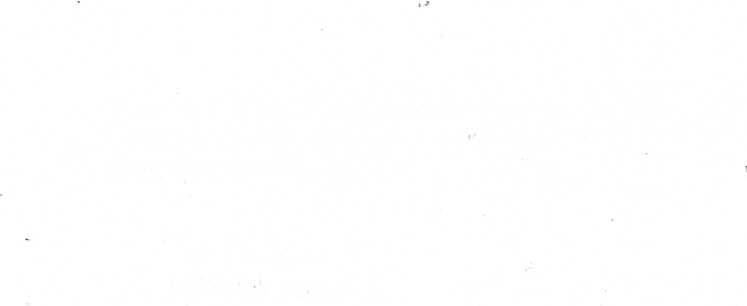 